МУНИЦИПАЛЬНОЕ БЮДЖЕТНОЕ ДОШКОЛЬНОЕОБРАЗОВАТЕЛЬНОЕ УЧРЕЖДЕНИЕ«ДЕТСКИЙ САД  ОБЩЕРАЗВИВАЮЩЕГО ВИДА№38 «РОСИНКА»города Рубцовска Алтайского края____________________________________________________________________________658208, г. Рубцовск, ул. Ст. Разина, 198тел: 6-36-43 , detskiu@yandex.ruКонсультация для родителей«Музыкальное развитие маленького ребенка»                        Подготовил:                                                                    Юсанова Валентина Владимировна                                                                                         Музыкальный руководитель                                                                                                Рубцовск, 2017 гМузыкальное развитие маленького  ребенкаВсе мы откликаемся на музыку, которая окружает нас с самого рождения, ощущаем на себе ее способность регулировать настроение, улучшать самочувствие.Влияние музыки на формирование основ гармоничной личности, духовный мир человека неоспоримо. Все дети от природы музыкальны, ведь мелодический слух формируется у человека еще до рождения.Не случайно голосовые проявления младенца характеризуют как певучее гудение, вокализации, трели. Но для того, чтобы врожденные задатки развивались, нужно приобщать ребенка к миру музыки с первых дней жизни.Основой музыкального развития маленького ребенка являются игры, которые использует мама, общаясь с малышом. В основе музыкальных игр лежит пение, исполнение различных мелодий на детских музыкальных инструментах, слушание музыкальных отрывков из произведений русской и зарубежной классики.Материнское пение занимает особое место в музыкальном развитии малыша. Ее голос – уникальный, обладающий неповторимым тембром "музыкальный инструмент".Пение мамы, адресованное малышу, является сильным психо-эмоциональным стимулом, на который  он реагирует бурными активными действиями. Такие моменты музыкального единения развивают чувство взаимного доверия, позволяют малышу ощутить себя любимым, единственным, защищенным.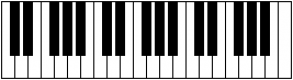 Условия для музыкального развития ребенка в семьеХарактеристика условий для музыкального развития ребенка в семьеВо всем мире признано, что лучшие условия для развития и воспитания ребенка раннего возраста, в том числе и музыкального, создаются в семье. Большинство детей до 3 лет не посещают дошкольные учреждения. Поэтому родители, взяв на себя ответственную роль педагога, должны помнить, что этот период чрезвычайно важен для последующего развития ребенка. Именно в этом возрасте закладываются те основы, которые позволяют успешно развить у детей музыкальные способности, приобщить их к музыке, сформировать у них положительное к ней отношение. Родители должны знать методы и приемы, формы организации музыкального воспитания в семье, понимать значение музыкального воспитания, повышать свой собственный культурный уровень.Музыкальное воспитание и развитие ребенка в семье зависит от тех предпосылок и условий, которые определяются врожденными музыкальными задатками и образом жизни семьи, ее традициями, отношением к музыке и музыкальной деятельности, общей культурой.Как известно, все семьи имеют разный уровень музыкальной культуры. В одних с уважением относятся к народной и классической музыке, профессии музыканта, часто посещают концерты, музыкальные спектакли, в доме звучит музыка, которую взрослые слушают вместе с ребенком . Родители, понимая, какую радость и духовное удовлетворение приносит детям музыка, стараются дать им музыкальное образование, развить их способности.В некоторых семьях мало обеспокоены музыкальным воспитанием детей, даже с очень хорошими задатками, так как родители не видят в этом практической пользы. К музыке у них отношение лишь как к средству развлечения. В таких семьях ребенок слышит в основном современную «легкую» музыку, потому что к «серьезной» музыке его родители безразличны.Вместе с тем в семье имеются все возможности для применения различных видов музыкальной деятельности (восприятие, исполнительство, творчество, музыкально – образовательная деятельность). В семье, серьезно занимающейся музыкальным воспитанием, ребенок постоянно находится в музыкальной среде, он с первых дней жизни получает разнообразные и ценные впечатления, на основе которых развиваются музыкальные способности, формируется музыкальная культура. Дома ребенок может слушать музыку по своему желанию в профессиональном исполнении и качественном звучании (грамзапись, магнитофонная запись).Среди видов исполнительства наиболее доступны пение и игра на музыкальных инструментах. Ребенок без специальных занятий способен усвоить песни, которые он слышит. Игра на фортепиано требует профессионального обучения. Во многих семьях есть музыкальные инструменты – игрушки (металлофон, ксилофон, арфа, дудочка). Родители могут обучать детей игре на этих инструментах, если сами умеют подбирать мелодию по слyxy. Иначе дети будут видеть В этих инструментах лишь игрушки, предназначенные только для забавы.Реже всего в семьях занимаются с детьми музыкальным творчеством, за исключением семей профессиональных музыкантов. Однако способные дети могут творить спонтанно, «сочинять» музыку во время игр – напевать марш, ритмично стуча солдатиками и изображая, что они маршируют; петь колыбельную, убаюкивая куклу; импровизировать мелодии на фортепиано, детских музыкальных инструментах.Музыкально — образовательной деятельностью в семье занимаются в основном дети, которые обучаются игре на музыкальном инструменте. Большинство же дошкольников получают музыкальные знания стихийно, без какой-либо системы.Таким образом, в семье дети получают реальное музыкальное воспитание. Если ребенок посещает детский сад, то «двойное» музыкальное образование позволяет успешнее развивать его музыкальные способности, формировать основы музыкальной культуры.Педагог в своей работе должен учитывать специфику каждой семьи, ориентироваться на различные условия, в которых воспитываются дети, на их домашнее музыкальное окружение.Задачи музыкального воспитания детей в семье.Обучая ребенка музыке, родители ставят различные цели и задачи. Это зависит от их отношения к музыке и музыкальным профессиям. Однако основными задачами музыкального воспитания детей в семье можно назвать те же, что и в дошкольном учреждении, а именно:·         обогатить духовный мир ребенка музыкальными впечатлениями, вызвать интерес к музыке, передать традиции своего народа, сформировать основы музыкальной культуры;·         развить музыкальные и творческие способности в процессе различных видов музыкальной деятельности (восприятие, исполнительство, творчество, музыкально-образовательная, деятельность);·         способствовать общему развитию детей средствами музыки.Если ребенок музыкально одарен, то уже в дошкольном возрасте необходимо заложить основы для будущего профессионального обучения.Все эти задачи решаются в конкретной деятельности. Если родители понимают важность музыкального воспитания, они стремятся обучать детей в семье, музыкальных кружках, студиях, музыкальных школах, посещают с ними концерты, музыкальные спектакли, стараются обогатить разносторонними музыкальными впечатлениями, расширяют их музыкальный опыт.Выбор музыкальных произведений, которые ребенок слушает дома, зависит от музыкального вкуса и музыкального опыта семьи, ее общекультурного уровня. Для развития музыкальных способностей детей, формирования основ музыкальной культуры необходимо использовать народную и классическую музыку. Лишь на шедеврах можно воспитывать вкус маленьких слушателей. Дети должны знать народную музыку, которая тесно связана с языком, эстетическими и народными традициями, обычаями, духовной культурой народа. Если ребенок слышит народные мелодии с раннего детства, естественно, «проникается» народно-песенными интонациями. Они становятся ему привычными, родными. Ребенку важно прочувствовать и красоту классической музыки, накопить опыт ее восприятия, различить смену настроений, прислушаться к звучанию разных музыкальных инструментов, научиться воспринимать и старинную, и современную музыку, как «взрослую», так и написанную специально для детей.Для слушания следует отбирать произведения, в которых выражены чувства, доступные для детского восприятия. Это должны быть небольшие произведения или фрагменты с яркой мелодией, запоминающимся ритмом, красочной гармонизацией, оркестровкой (пьесы Л. Бетховена, Ф. Шуберта, Ф. Шопена, П. И. Чайковского) и более скромная по выразительным средствам, но вызывающая чувство восхищения старинная музыка А.Вивальди, И.С. Баха, В. А. Моцарта.Методы обучения в семьеОсновные педагогические методы (наглядный, словесный, практический) применимы и в музыкальном семейном воспитании.Наглядно-слуховой метод – основной метод музыкального воспитания. Если ребенок растет в семье, где звучит не только развлекательная музыка, но и классика и народная музыка, он, естественно, привыкает к ее звучанию, накапливает слуховой опыт в различных формах музыкальной деятельности (активных и более пассивных, нацеленных на непосредственное занятие музыкой и использование ее как фона для другой деятельности).Наглядно-зрительный метод в семейном воспитании имеет свои преимущества. В детском саду для работы с детьми используются обычно крупные по размеру репродукции картин, иллюстрации, качество которых не всегда высоко. Дома же имеется возможность показать детям книги с репродукциями картин, рассказывая об эпохе, когда была сочинена музыка, народных традициях, обрядах, познакомить их с изображениями предметов быта, одежды. Рассматривание репродукций картин, соответствующих по настроению звучащей музыке, обогащает представления детей об искусстве.Словесный метод также очень важен. Краткие беседы о музыке, реплики взрослого помогают ребенку настроиться на ее восприятие, поддерживают возникший интерес. Во время слушания взрослый может обратить внимание ребенка на смену настроений, на изменения в звучании (как нежно и печально поет скрипка, а теперь тревожно и сумрачно зазвучала виолончель, как сверкают и переливаются звуки челесты, треугольника, как грустно звучит мелодия).Практический метод (обучение игре на музыкальных инструментах, пению, музыкально-ритмическим движениям) позволяет ребенку овладеть определенными умениями и навыками исполнительства и творчества.Успешность применения всех этих методов зависит от общекультурного и музыкального уровня взрослых, их педагогических знаний и способностей, терпения, желания заинтересовать детей музыкой.Иногда родители, стремясь, чтобы их ребенок достиг непременно наивысших результатов (например, в игре на музыкальном инструменте), насильно заставляют его подолгу заниматься, часами играть упражнения. Если же малыш не справляется с заданиями его наказывают. Любой насильственный метод неприемлем в воспитании, тем более на занятиях искусством.К сожалению, некоторые учителя музыкальных школ, занимаясь с маленькими детьми, допускают излишнюю строгость, требовательность, не учитывая желаний и возможностей ребенка. Это часто приводит к тому, что даже одаренные дети теряют интерес к музыкальным занятиям, а иногда и к музыке вообще. У ребят надолго закрепляются отрицательные эмоции, полученные во время учебы, которые порождают затем негативное отношение к музыке.Педагог должен суметь убедить родителей и, что только заинтересованностью можно добиться успеха в музыкальном развитии детей. Нужно широко использовать игровые ситуации, соблюдать меру в занятиях, следить, чтобы дети не переутомлялись, не начали скучать. Необходимо учитывать, что дошкольники не в состоянии подолгу заниматься одним делом, требуется смена музыкальной деятельности, применение разных ее видов, наглядности.Известно, что заинтересовать детей чем-либо взрослый может только когда он увлечен сам. Если ребенок чувствует такое отношение взрослого, восхищение красотой музыки, он постепенно тоже признает музыкальные ценности. Если же взрослый проявляет равнодушие, оно передается и малышам. Поэтому очень важна культура общения взрослого с детьми.Музыкальное воспитание в домашних условиях проходит индивидуально. Ребенок должен чувствовать себя защищенным, любимым, находиться в насыщенном положительными эмоциями окружении.Формы организации музыкальной деятельности детей в семьеМузыка в семье может использоваться как в виде занятий с детьми так и в более свободных формах – как развлечение, самостоятельное музицирование детей, она может звучать и фоном для другой деятельности. В занятиях с детьми роль взрослого (родителей или педагога) активна – это совместное слушание музыки, совместное музицирование (пение, игра на музыкальных инструментах, музыкально – ритмические движения, игры с музыкой).К менее активным формам руководства взрослого относятся слушание грамзаписей музыкальных сказок, музыки к мультфильмам, самостоятельное музицирование детей. Взрослый может вмешиваться в эту деятельность, лишь чтобы помочь ребенку перевернуть пластинку, подобрать мелодию и т. д. Ребенок должен чувствовать, что ему всегда окажут поддержку, уделят внимание.Более свободная форма музыкальной деятельности – слушание музыки одновременно с другой деятельностью (тихими играми, рисованием). Восприятие музыки в таком случае может быть фрагментарным. Музыка звучит фоном для других занятий. Но и такое восприятие, свободное, не сопровождающееся беседой, полезно для развития и обогащения музыкальных впечатлений дошкольников, накопления слухового опыта. Рекомендуется использовать такое слушание музыки и с маленькими детьми, чтобы они привыкали к интонациям различной по стилям музыки.Музыка может изучать и во время утренней гимнастики. В этом случае нужно подбирать легкие, танцевальные, ритмичные мелодии.Таким образом, семейное музыкальное воспитание очень важно для разностороннего развития детей. И родители должны стремиться наиболее полно использовать его возможности.ПАМЯТКА ДЛЯ РОДИТЕЛЕЙ1. Раннее проявление музыкальных способностей говорит о  необходимости начинать музыкальное развитие ребенка как можно раньше. 
«Если не заложить. с самого начала прочный фундамент, то бесполезно пытаться построить прочное здание: даже если оно будет! красиво снаружи, оно нее равно развалится на куски от сильного  ветра и землетрясения», — считают педагоги. 
Время, упущенное как возможность формирования интеллекта, творческих, музыкальных способностей ребенка, будет невосполнимо.2.Путь развития музыкальности каждого человека неодинаков. Поэтому не следует огорчаться, если у вашего малыша нет настроения что-нибудь спеть или ему не хочется танцевать, а если и возникают подобные желания, то пение, на ваш взгляд, кажется далеким от совершенства, а движения смешны и неуклюжи. Не расстраивайтесь! Количественные накопления обязательно перейдут в качественные. Для этого потребуется время и терпение.3. Отсутствие какой-либо из способностей может тормозить развитие остальных. Значит, задачей взрослого является устранение нежелаемого тормоза.4. Не «приклеивайте» вашему ребенку «ярлык» немузыкальный, если вы ничего не сделали для того, чтобы эту музыкальность у него развить.Итак, постарайтесь запомнить главное:Чем активнее общение вашего ребенка с музыкой, 
тем более музыкальным он становится, 
чем более музыкальным становится, 
тем радостнее и желаннее новые встречи с ней.Ну, а если вам не приходилось никогда раньше читать специальной литературы и разбираться в музыкальной терминологии, не пугайтесь таких слов, как чувство лада,; звуковысотный слух. Понять их содержание будет значительно легче, если немножко больше узнать о том, что собой представляют самые обычные, окружающие нас постоянно звуки, у которых, оказывается, имеются свои тайны и загадки.Развитие музыкальных способностейРазучивая с детьми песню, помните:1.  Мелодию лучше начинать разучивать без текста, на какой-нибудь  слог,  например   «ля»   (в  таком случае все внимание ребенка будет сосредоточено на звуковысотной линии).2.  Подвижные песни сначала необходимо пропевать в замедленном темпе, чтобы ребенок успевал хорошо, правильно проговаривать все слова, особенно трудные для произношения.3.   Сложные  по  ритмическому рисунку и  мелодии фрагменты  песни  необходимо  поучить  отдельно. Чтобы  ребенок  наглядно  понял,   куда движется мелодия   и   куда   направить   голос,   пользуйтесь жестом (рука следует вверх и вниз, скачком или плавно, в зависимости от движения мелодии). Такты с трудным ритмическим рисунком нужно прохлопать, затем одновременно прохлопать и пропеть на какой-либо слог.4.  Чтобы звук во время пения имел красивую окраску, следите за губами ребенка. Они всегда должны иметь округлую форму. Этому помогает и хорошо открывающийся рот.5.  Дышать нужно спокойно, не поднимая плеч и не делая шумных вдохов перед каждой новой фразой песни. Сохранять воздух в легких желательно до окончания фразы, экономно его расходуя. Научиться   этому  можно,   поиграв,   например,   со  свечой (дуйте на пламя свечи как можно дольше, наблюдая, как оно при этом отклоняется в сторону) или с  белыми  пушинками-парашютиками  знакомого всем одуванчика.6. Перед пением голос должен быть «разогрет». Для этого используются небольшие, на трех-пяти звуках, распевки. Это может быть «Музыкальная лесенка», которую желательно пропевать от разных ступенек, постепенно повышая голос или какие-нибудь другие короткие попевки, например «Две тетери», «Птица и птенчики» и др.7. Правильное положение корпуса ребенка во время пения помогает исполнению песни. Сидеть нужно прямо, без напряжения, расправив плечики, руки спокойно положить на колени ближе к корпусу, голову вниз опускать не следует. Если песня исполняется стоя, то спина при этом также должна быть прямой, руки желательно спокойно опустить вдоль туловища. При таком положении корпуса вся дыхательная система, весь голосовой аппарат гармонично настроены на  процесс пения.Развитие чувства ритмаСпойте песню вместе с ребенком; постарайтесь, чтобы он запомнил текст. Попросите ребенка петь и одновременно тихонько хлопать в ладоши, отмечая ритмический рисунок песни. Исполните песню "по ролям":сначала поет голосок, а ладоши хлопают ритм песни;голосок "спрятался", а ладошки хлопают ритм песни;Попросите малыша "спеть" песенку  ладошками.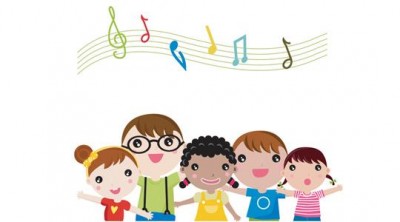 